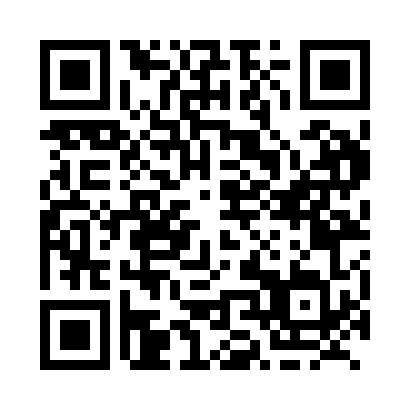 Prayer times for Strabane, Ontario, CanadaMon 1 Jul 2024 - Wed 31 Jul 2024High Latitude Method: Angle Based RulePrayer Calculation Method: Islamic Society of North AmericaAsar Calculation Method: HanafiPrayer times provided by https://www.salahtimes.comDateDayFajrSunriseDhuhrAsrMaghribIsha1Mon3:565:441:246:439:0410:522Tue3:575:441:246:439:0410:523Wed3:575:451:256:439:0410:514Thu3:585:461:256:439:0410:515Fri3:595:461:256:439:0310:506Sat4:005:471:256:439:0310:497Sun4:015:481:256:429:0310:498Mon4:025:481:256:429:0210:489Tue4:035:491:266:429:0210:4710Wed4:055:501:266:429:0110:4611Thu4:065:511:266:429:0110:4512Fri4:075:511:266:419:0010:4413Sat4:085:521:266:418:5910:4314Sun4:105:531:266:418:5910:4215Mon4:115:541:266:418:5810:4116Tue4:125:551:266:408:5710:4017Wed4:145:561:266:408:5710:3918Thu4:155:571:266:398:5610:3719Fri4:165:581:276:398:5510:3620Sat4:185:581:276:398:5410:3521Sun4:195:591:276:388:5310:3322Mon4:216:001:276:388:5210:3223Tue4:226:011:276:378:5110:3024Wed4:246:021:276:378:5010:2925Thu4:256:031:276:368:4910:2826Fri4:276:041:276:358:4810:2627Sat4:286:051:276:358:4710:2428Sun4:306:061:276:348:4610:2329Mon4:316:071:276:348:4510:2130Tue4:336:091:276:338:4410:2031Wed4:346:101:276:328:4310:18